   《招标文件》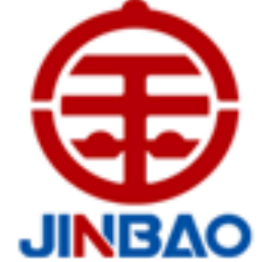 项目名称：“供应链120吨汽车衡改造”   招标单位：山东金宝电子有限公司2022年9月 20 日                           招标文件山东金宝电子有限公司就“供应链120吨汽车衡改造”现进行招标采购，我公司本着公平、公正、公开的原则，真诚邀请具有相关资质及履约能力的供应商参加投标，具体事项如下：招标人：山东金宝电子有限公司项目名称：“供应链120吨汽车衡改造”三、投标时间：技术投标时间：2022.9.20-9.25商务投标时间：2022.9.26-9.27四、技术联系人：赵金波联系方式：13153532152五、商务联系人：徐海峰联系电话：15336385008六、投标地点：山东省招远市国大路268号106室七、投标保证金：2000元请于2022年 9月 28日前公户汇款，底单发给商务联系人。名称：山东金宝电子股份有限公司账号：5000 6473 3510 017 开户行：恒丰银行招远支行投标保证金，在竞标结束后，无息返还。中标方投标保证金，在签订合同后，无息返还；中标方放弃中标权利，投标保证金将不予以返还。未缴纳投标保证金的，一律不能参与开标。开标需要先进行技术投标，确定技术方案，再进行商务投标，未确定技术方案的商务投标，开标时一律作废。 技术投标需要将技术方案以邮件的形式发送到我公司技术联系人的邮箱中（联系人：赵金波）；商务投标可以将标书邮寄或直接送达商务投标地点（联系人：徐海峰 ），标书务必要密封。同时投标文件电子版要以邮件发送到邮箱中：lwenling@chinajinbao.com同时抄送在sdjbzb@163.com第一部分   投标须知投标要求1、投标人需提供公司企业规模信息及人员及注册资金情况，提供营业执照及质量管理体系认证。2、投标人应根据招标人提供的项目需求设计整体解决方案，制定项目配置及实施方案，进行分项报价，并提供方案说明及服务承诺。3、投标人应按照招标文件的要求提供完整、准确的投标文件，保证所指定的解决方案满足招标人所提出的项目全部要求，并对所有资料的真实性承担法律责任。4、招标人保留与投标人的报价进行商务谈判的权利，同时保留对投标人的客户进行咨询（不涉及商业机密内容）的权利。5、在参与本次招标过程中出现以下情况或行为，将取消其投标资格且不予返还投标保证金：①采取弄虚作假的方式，提供虚假的信息或资料；②存在不正当竞争，如：串标、陪标现象；③存在贿赂、威胁、利诱等行为，妄图影响招标的真实性、公正性；（该行为将被记录在案，永久性取消投标资格。）投标无效有以下情形的投标文件，视为无效：逾期未送达投标文件的；未按规定递交密封投标文件的；投标文件的编制、内容与招标文件存在明显差异或不符的；未加盖公章或无授权委托书的；三、投标技术文件的构成1、资质文件；①营业执照②授权委托书③企业资质及行业认证文件资料④产品介绍⑤技术规格偏离书⑥近三年经会计师事务所或审计师事务审计的投标人财务报表近三年项目实施案例及相关合同资料；项目方案①产品技术支持服务承诺②设备供货清单及配置③售后服务保障措施及方案流程④项目实施进度计划及人员安排⑤售后服务方案⑥应急预案4、报价提交《项目设备配置报价》，包括但不限于品牌、规格、数量或工程量、单价、材质、增值税税费等。5、标书要求本招标项目要求投标者根据上述要求，将有关资料整理做成标书，标书要求一正一副。四、保密招标人提供的招标文件及涉及的所有资料，投标人不得向第三方透露。给招标人造成损失的，将依法追究法律责任。第二部分  付款及工期要求一、付款要求1、付款形式：（电子）承兑汇票；2、付款方式：2.1、①预付款30%；②安装完成验收合格付款60%；③质保金10%（一年后付清）；预付款，需开具同等金额银行履约保函后才能付款。2.2、①安装完成验收合格付款90%；②质保金10%（一年后付清）。2.3、或者比上述两者更优越的付款条件。3、售后或其他要求：二、工期要求1、交货日期：合同签订后20日。2、交货地点：招远市国大路厂268号3、本工程为交钥匙工程，除土建施工外，其余全部由供应商独立安装调试完成。第三部分   技术指标及规格要求1．供应链120汽车衡操控主机搬迁至南大库。2. 加装五路监控摄像头，品牌为海康，要求过磅时能清晰看到车辆过磅状态以及车内人员情况。3. 加装车牌识别功能 ，识别车牌自动起杆过磅。4 加装语音播报及对讲功能，加装LED屏幕，司机可以从LED屏幕中看到过磅信息。4. 地磅软件定制化，与U8ERP进行对接，读取U8销售订单及采购订单数据，并将过磅数据回写进U8ERP。5. 对于甲方提出的地磅软件功能修改，只要是合理范围内中标方要无条件满足。6、具体清单如下：烦请贵单位在收到《招标文件》后，于24小时内给予回复是否参与投标。（如需看现场2日内需到现场确认），投标价格需单价明确，不得出现辅材等模糊计价项目,线材按单价做招标评估，结算以中标价格为准，盈亏自负，写清付款方式及税率。序号产品名称规格型号单位数量备注1车牌识别系统（含软件）车牌识别摄像机台22车牌识别系统（含软件）室外安装套件套23视频监控系统高清网络摄像机300万（含支架）台5高清晰300万像素：，红外夜视4视频监控系统硬盘录像机含8T硬盘台1视频录像保存6个月以上，5视频监控系统显示器22寸（联想、戴尔）台16视频监控系统交换机H3C 8口千兆个27红外检测系统红外光栅对28红外检测系统不锈钢红外箱定制个49信号灯红绿双色信号灯KHLD-￠200mm个210语音引导系统功放150W个1防雨音柱、麦克风11语音引导系统喇叭70W室外个2防雨音柱、麦克风12语音引导系统麦克风个1防雨音柱、麦克风13语音引导系统语音对讲分机TB-8201A台214语音引导系统语音对讲主机TBV-DZ8110台115状态监测系统定制大屏幕三行四列台216室外控制柜PLC室外控制柜定制台117道闸控制系统道闸栏杆机SD-K2台218道闸控制系统车辆检测器个219电脑控制系统计算机I5/8G/1T/4串口台1工业主板，I5, 威刚8G DDR4内存，1T HDD硬盘，6串口，8个USB口，GT710 2G独立显卡，300W电源，配置键盘鼠标20电脑控制系统显示器22寸   台121电脑控制系统打印机台1爱普生635针式打印机22串口服务器4口个123软件部分称重端管理软件定制全功能套124预约系统微信平台定制套125系统对接用友系统发送数据次126线缆耗材批127地磅数字信号线数字汽车衡专用8芯双屏蔽钢丝网米150